ПОРЯДОК ПРОВЕДЕНИЯ 
ГОСУДАРСТВЕННОЙ ИТОГОВОЙ АТТЕСТАЦИИ В 2016 ГОДУ 
ПО ПРОГРАММАМ ОСНОВНОГО 
ОБЩЕГО ОБРАЗОВАНИЯ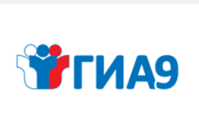 Ст. 59 Федерального закона «Об образовании в Российской Федерации» от 29.12.2012 № 273-ФЗп.6. К ГИА допускается обучающийся, не имеющий академической задолженности и в полном объеме выполнивший учебный план по соответствующим образовательным программам.п.7. Обучающиеся, не прошедшие ГИА или получившие на ГИА неудовлетворительные результаты, вправе пройти ГИА в сроки, определяемые порядком проведения ГИА по соответствующим образовательным программам п.11. При проведении ГИА используются контрольно-измерительные материалы, представляющие собой комплексы заданий стандартизированной формыОсновной документ, регламентирующий ГИА-9Порядок проведения государственной итоговой аттестации по образовательным программам основного общего образования (утвержден приказом Минобрнауки России №1394 от 25.12.2013    с изменениями от 07.07.2015 № 692)Какие экзамены включает в себя  ГИА-9 в 2016 году?Какие формы проведения ГИА-9?
ПРОЕКТ РАСПИСАНИЯ ГИА-9 2016Предусмотрены два дополнительных периода:с 1по 13 июляс 5 по 16 сентябряКто допускается к сдаче ГИА повторно в текущем учебном году?получившие на ГИА неудовлетворительный результат по одному из обязательных учебных предметов; не явившихся на экзамены по уважительным причинам (подтверждается документально); не завершившие выполнение экзаменационной работы по уважительным причинам (подтверждается документально); результаты которых были аннулированы в случае выявлении фактов нарушений Какими средствами обучения можно пользоваться при проведении ОГЭ?КАКОВЫ ПРАВИЛА ПРОВЕДЕНИЯ ГИА?Экзамены проводятся в ППЭДо входа в ППЭ выделяется место для личных вещей обучающихсяВ ППЭ присутствуют:руководитель и организаторыуполномоченный государственной экзаменационной комиссиитехнический специалистдиректор школысотрудник полициимед. работникнеобходимые специалисты для проведения ГИАобщественные наблюдателиСМИСопровождающиеобучающиесяВО ВРЕМЯ ЭКЗАМЕНАНа рабочем столе обучающегося, помимо экзаменационных материалов НАХОДЯТСЯ:ручка;документ, удостоверяющий личностьЗАПРЕЩАЕТСЯ иметь при себе:средства связиэлектронно-вычислительную техникуфото- и видеоаппаратуру справочные материалыписьменные заметки и иные средства хранения и передачи информации Как осуществляется проверка и оценивание экзаменационных работ?Записи в черновиках не проверяются.Экзаменационные работы проверяются 2 экспертамиОбработка и проверка экзаменационных работ занимает не более 10 дней.Утверждение результатов ГИА осуществляется в течение 1 рабочего дня с момента получения результатов проверки экзаменационных работ.Ознакомление обучающихся с полученными результатами ГИА по учебному предмету осуществляется не позднее 3 дней со дня их утверждения ГЭК.Результаты ГИА признаются удовлетворительными в случае, если обучающийся по обязательным учебным предметам набрал минимальное количество баллов.Обучающимся, не прошедшим ГИА или получившим на ГИА неудовлетворительные результаты более чем по одному обязательному предмету, либо получившим повторно неудовлетворительный результат  по одному из этих предметов на ГИА  в дополнительные сроки, предоставляется право пройти ГИА по соответствующим учебным предметам не ранее 1 сентября текущего года.Каков порядок подачи апелляции?Продолжительность экзаменов и сведения 
о контрольных измерительных материалах 2016 годаШкала перевода балла в отметку 2016 годНА ФЕДЕРАЛЬНОМ УРОВНЕКаков порядок выставления оценок в аттестат?Приказ МОН от 14 февраля 2014 г. N 115 
(ред. от 08.06.2015 N 571 )Итоговые отметки за 9 класс по русскому языку и математике определяются как среднее арифметическое годовой и экзаменационной отметок выпускника и выставляются в аттестат целыми числами в соответствии с правилами математического округления. Итоговые оценки по другим учебным предметам выставляется на основе годовой отметки выпускника за 9 классНа каких сайтах  можно получить более подробную информацию о ГИА-9?http://www.edu.ru/ (федеральный портал «Российское образование»)http://fipi.ru/ (Федеральный институт педагогических измерений)http://obrnadzor.gov.ru/ (Рособрнадзор)http://egechita.ru (Центр оценки качества образования Забайкальского края)Как помочь детям подготовиться к экзаменам:- Не тревожьтесь о количестве баллов, которые ребенок получит на экзамене, и не критикуйте ребенка после экзамена. Внушайте ребенку мысль, что количество баллов не является совершенным измерением его возможностей.- Не повышайте тревожность ребенка накануне экзаменов - это может отрицательно сказаться на результате тестирования. Ребенку всегда передается волнение родителей, и если взрослые в ответственный момент могут справиться со своими эмоциями, то ребенок в силу возрастных особенностей может эмоционально "сорваться".- Подбадривайте детей, хвалите их за то, что они делают хорошо.Существуют слова, которые поддерживают детей, например: «Зная тебя, я уверен, что ты все сделаешь хорошо», «Ты делаешь это очень хорошо». Поддерживать можно посредством отдельных слов, прикосновений, совместных действий, физического соучастия, выражения лица. - Повышайте их уверенность в себе, так как чем больше ребенок боится неудачи, тем более вероятности допущения ошибок.- Наблюдайте за самочувствием ребенка, никто, кроме Вас, не сможет вовремя заметить и предотвратить ухудшение состояние ребенка, связанное с переутомлением.- Контролируйте режим подготовки ребенка, не допускайте перегрузок, объясните ему, что он обязательно должен чередовать занятия с отдыхом.- Обеспечьте дома удобное место для занятий, проследите, чтобы никто из домашних не мешал.- Обратите внимание на питание ребенка: во время интенсивного умственного напряжения ему необходима питательная и разнообразная пища и сбалансированный комплекс витаминов. Такие продукты, как рыба, творог, орехи, курага и т.д. стимулируют работу головного мозга.- Помогите детям распределить темы подготовки по дням.- Ознакомьте ребенка с методикой подготовки к экзаменам. Не имеет смысла зазубривать весь фактический материал, достаточно просмотреть ключевые моменты и уловить смысл и логику материала. Очень полезно делать краткие схематические выписки и таблицы, упорядочивая изучаемый материал по плану. Если он не умеет, покажите ему, как это делается на практике. Основные формулы и определения можно выписать на листочках и повесить над письменным столом, над кроватью, в столовой и т.д.- Подготовьте различные варианты тестовых заданий по предмету (сейчас существует множество различных сборников тестовых заданий). Большое значение имеет тренаж ребенка именно по тестированию, ведь эта форма отличается от привычных ему письменных и устных экзаменов.- Заранее во время тренировки по тестовым заданиям приучайте ребенка ориентироваться во времени и уметь его распределять. Тогда у ребенка будет навык умения концентрироваться на протяжении всего тестирования, что придаст ему спокойствие и снимет излишнюю тревожность. Если ребенок не носит часов, обязательно дайте ему часы на экзамен.- Накануне экзамена обеспечьте ребенку полноценный отдых, он должен отдохнуть и как следует выспаться.- Посоветуйте детям во время экзамена обратить внимание на следующее:а) пробежать глазами весь тест, чтобы увидеть, какого типа задания в нем содержатся, это поможет настроиться на работу;б) внимательно прочитать вопрос до конца и понять его смысл (характерная ошибка во время тестирования - не дочитав до конца, по первым словам уже предполагают ответ и торопятся его вписать);в) если не знаешь ответа на вопрос или не уверен, пропусти его и отметь, чтобы потом к нему вернуться;г)  если не смог в течение отведенного времени ответить на вопрос, есть смысл положиться на свою интуицию и указать наиболее вероятный вариант.- Не критикуйте ребенка после экзамена.Помните:  главное - снизить напряжение и тревожность ребенка и обеспечить подходящие условия для занятий.Предмет Дата Предмет Дата Иностранные языки 26.05.2016 (чт)28.05.2016 (сб) Резерв: Обществознание, химия, информатика и ИКТ, литература, иностранный язык, география, история, биология, физика15.06.2016 (ср) Математика 31.05.2016 (вт) Резерв: Обществознание, химия, информатика и ИКТ, литература, иностранный язык, география, история, биология, физика15.06.2016 (ср) Русский язык 03.06.2016 (пт) Резерв: Обществознание, химия, информатика и ИКТ, литература, иностранный язык, география, история, биология, физика15.06.2016 (ср) Обществознание, химия, информатика и ИКТ, литература 07.06.2016 (вт) Резерв: Обществознание, химия, информатика и ИКТ, литература, иностранный язык, география, история, биология, физика15.06.2016 (ср) География, история, биология, физика09.06.2016 (чт) Резерв: русский язык, математика 17.06.2016 (пт) Резерв: по всем предметам 21.06.2016 (вт) Предмет Средства обучения и воспитания Русский язык Орфографические словари Математика Линейка, справочные материалы, содержащие основные формулы курса математики Физика Непрограммируемый калькулятор, лабораторное оборудование  Химия Непрограммируемый калькулятор, лабораторное оборудование, периодическая система Д. И. Менделеева, таблица растворимости солей, кислот и оснований в воде, электрохимический ряд напряжений металлов Биология Линейка, карандаш и непрограммируемый калькулятор География Линейка, непрограммируемый калькулятор и географические атласы для 7, 8 и 9 классов Литература Полные тексты художественных произведений, а также сборники лирики Информатика и ИКТ, иностранные языки Компьютеры Предмет Продолж. Кол-во заданий с выбором ответа с кратким ответом с разверн. ответом Максим.баллРусский язык 235 мин 15 8 5 2 39 Математика 235 мин 26 4 16 6 32 (14+11+7) Обществознание 180 мин 31 20 5 6 39 Физика 180 мин 26 17 45 40 Химия 120 мин 22 15 4 3 34 Литература 235 мин 4 0 0 4 23 Английский язык 116 мин 25 14 18 3 70 География 120 мин 30 17 10 3 32 Биология 180 мин 32 22 6 4 46 Информатика и ИКТ 150 мин 20 6 12 2 22 История 180 мин 35 22 8 5 44 Предмет «2» «3» «4» «5» Русский язык 0-1415-2425-33 (д.б. 4 балла за грамотность)34-39 (д.б. 6 баллов за грамотность)Математика 0-78-1415-2122-32Обществознание 0-1415-2425-3334-39Физика 0-910-1920-3031-40Химия 0-89-1718-2627-34Литература 0-67-1314-1819-23Английский язык 0-2829-4546-5859-70География 0-1112-1920-2627-32Биология 0-1213-2526-3637-46Информ. и ИКТ 0-45-1112-1718-22История 0-1213-2324-3435-44